EVALUATION HISTOIRE 1. La 1ère GM.						3ème4Partie 1 : Maitriser différents langages : utiliser et expliquer des repères historiques. 10 ptsExercice 1 : 3 pts (à faire sur le sujet)Complétez la légende de cette carte.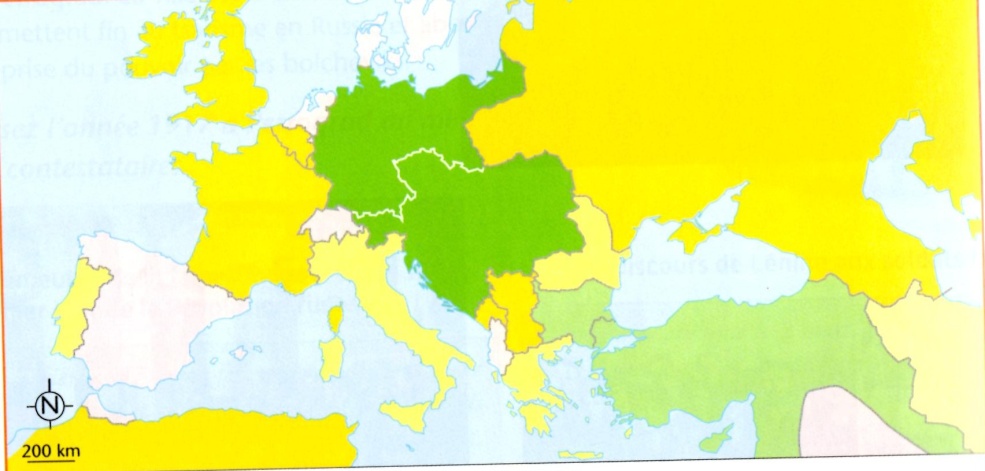 Exercice 2 : 7 pts1/ Datez et placez les évènements suivants sur la frise chronologique (comme le modèle) : armistice, révolution russe, assassinat de François-Ferdinand, génocide des arméniens.2/ A quelle phase de la guerre correspond la lettre A ?.....................................................................………………………………………………………………………………………………………………..3/ Définissez le mot « armistice » :………………………………………………………………………….………………………………………………………………………………………………………………….4/ Expliquez en quelques lignes ce qu’a été le génocide arménien (Quand ? Où ?, Pourquoi ? Comment ?)…………………………………………………………………………………………………..………………………………………………………………………………………………………………….………………………………………………………………………………………………………………….………………………………………………………………………………………………………………….………………………………………………………………………………………………………………….………………………………………………………………………………………………………………….………………………………………………………………………………………………………………….………………………………………………………………………………………………………………….………………………………………………………………………………………………………………….Partie 2 : Analyser et comprendre des documents. 10 pts (à faire sur votre copie double)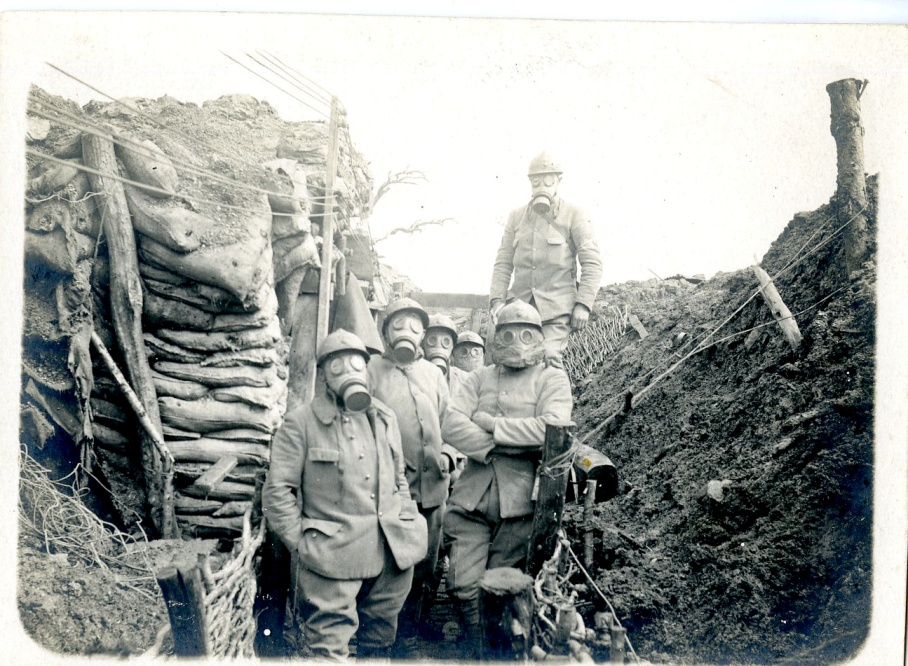 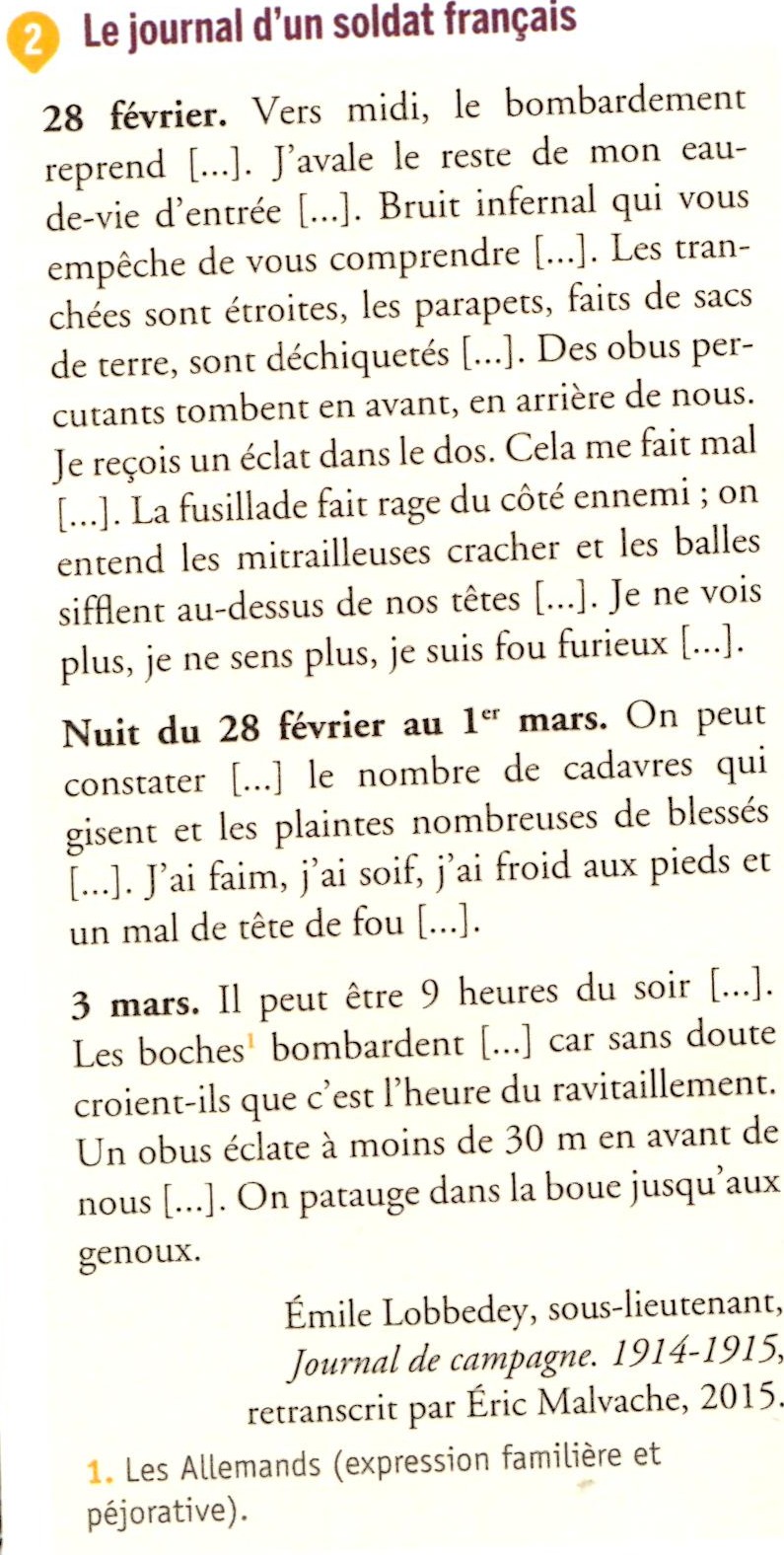 Compétences évaluéesTrès bonne maitriseMaitrise satisfaisanteMaitrise fragileMaitrise insuffisanteC 5. Analyser et comprendre des documentsC 2. Se repérer dans l’espace (carte)C 1. Se repérer dans le temps (frise)